Рекомендованные занятия в предшкольном классе с 12.05.2020 по 15.05.2020
Кучерявая О.А12 мая. ВторникМатематика. «Решение задач. Число 10.Тетрадь с.44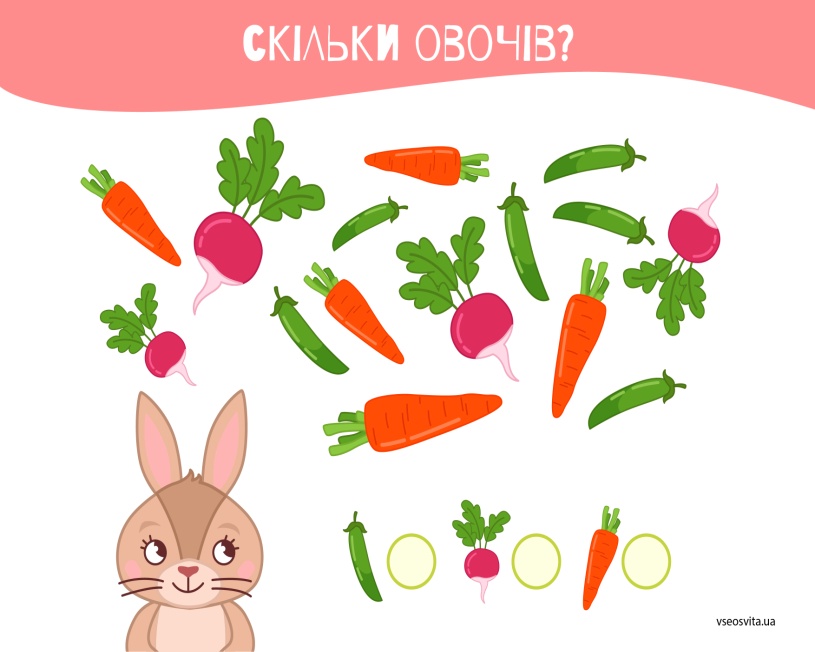 https://www.youtube.com/watch?v=ewqO8R9gEXEЛогикаhttps://www.youtube.com/watch?v=3Gz2nCM1mj4&t=35sАппликация. « Домик в котором я живу»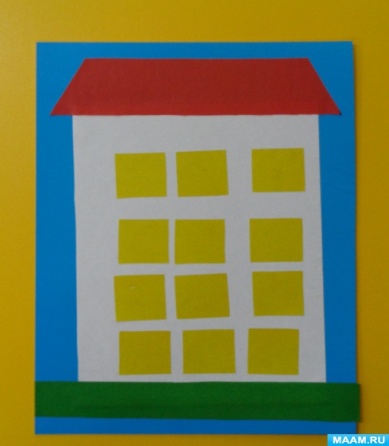 13 мая. Среда1. Развитие речи.Букварь с.76 «Слова – названия предметов»Повторить стихотворение «Ехали мы, ехали .К реке подъехали»Грамотейка с.4https://www.youtube.com/watch?v=v8zhY5C-69g2. Музыка«Песня «10 бананов»3. Рисование.  Иллюстрация к  Сказке «Три медведя»https://www.youtube.com/watch?v=VXN891WJ3Uo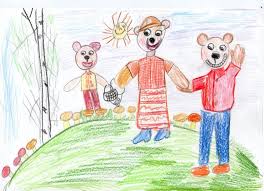 4. Логикаhttps://www.youtube.com/watch?v=TD5z_Qg8ma414 мая. ЧетвергМатематика. «Решение задач. Число 10.https://www.youtube.com/watch?v=uF5mvB1f11E&t=288sЛогикаhttps://www.youtube.com/watch?v=hFIL3Exk-WMРисование. Иллюстрация к сказке « Трое поросят» Художественная литература Викторина по сказке. « Трое поросят» https://www.youtube.com/watch?v=6KVNkvALkvY15 Мая Пятница1. Українська мова. «Голосні,тверді, мякі  приголосні звуки дуже добре знаємо. Звуковий аналіз»Супутник Букваря с 6-7https://www.youtube.com/watch?v=Ffxo3EVPYyIПрочитати загадку «Олівці»2. Развитие речи.Букварь с.76 «Слова – названия предметов»Повторить стихотворение «Ехали мы, ехали .К реке подъехали»Грамотейка с.4https://www.youtube.com/watch?v=v8zhY5C-69g3.Ознакомление с природою « Цветы весной»4.Рисование  «Фантастические цветы»https://www.youtube.com/watch?v=qsxN6PDeRMo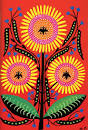 